Příloha č. 3 Zadávací dokumentaceSMLUVNÍ  VZOR – část č. 2 VZKupní smlouva č. 3900/006uzavřená podle §  násl. zákona č. 513/1991 Sb., obchodního zákoníku, ve znění pozdějších právních předpisůSmluvní strany Kupující: VETERINÁRNÍ A FARMACEUTICKÁ UNIVERZITA BRNOzast. statutárním zástupcem: prof. MVDr. Vladimírem Večerkem, CSc., MBA, rektoremve věcech smluvních oprávněn jednat: Doc. RNDr. Milan Žemlička, CSc.se sídlem Palackého tř. 1/3, Brno, PSČ: 612 42Identifikační číslo: 621 57 124DIČ: CZ 621 57 124Zástupce kupujícího oprávněný jednat ve věcech technických: Adresa pro doručování korespondence: Veterinární a farmaceutická univerzita Brno, Palackého tř. 1/3, 612 42 Brno (dále jen „kupující“)aProdávající:Obchodní firma: ……………………Zapsána v obchodním rejstříku vedeném …………………………….Se sídlem: …………………………….Jejímž jménem jedná: …………………………Identifikační číslo: ………………..DIČ: CZ…………………Bankovní spojení: …………………………………….Zástupce prodávajícího oprávněný jednat ve věcech technických: Telefonické, faxové a e-mailové spojení: ……………………………..Adresa pro doručování korespondence: ……………………………..(dále jen „prodávající“)Smluvní strany se v souladu s § 262 odst.  2 zák. č. 513/1991 Sb., obchodního zákoníku, ve znění pozdějších právních předpisů (dále jen „obchodní zákoník“) dohodly, že právní vztah a závazky vyplývající z této Kupní smlouvy č. 3900/006 (dále jen „Smlouva“) se řídí obchodním zákoníkem.Předmět a účel SmlouvyProdávající se touto Smlouvou zavazuje, že dodá kupujícímu movité věci (dále jen „zboží“) do místa plnění dle čl. 3.2. této Smlouvy a převede na kupujícího vlastnické právo k těmto movitým věcem, a to v souladu s podmínkami veřejné zakázky „Měřící přístroje“ vyhlášené kupujícím jako zadavatelem této veřejné zakázky a kupující se zavazuje, že uhradí prodávajícímu za dodané zboží kupní cenu. V případě, že to povaha předmětu plnění této Smlouvy vyžaduje, je součástí dodání zboží kupujícímu do místa plnění i jeho odborná instalace a zaškolení obsluhy.Zbožím se pro účely této Smlouvy rozumí Měřící přístroje. Podrobná technická specifikace zboží je stanovena v „Technické specifikaci“, která tvoří jako nedílná součást přílohu č. 1. této Smlouvy.Zboží bude prodávajícím kupujícímu dodáno jako celek. Pořízením zboží se pro účely této Smlouvy rozumí dodávka zboží do místa plnění a předání technické dokumentace s přesným popisem zboží v českém jazyce. V případě, že je nutná instalace zboží, se pořízením zboží rozumí také jeho odborná instalace a umístění, zaškolení obsluhy, provedení všech předepsaných zkoušek, revizí a seřízení.Účelem této Smlouvy je zabezpečení realizace projektu OP VK „Inovace studijního programu Farmacie v souladu s potřebami trhu práce, reg. č. CZ.1.07/2.2.00/28.019 realizovaného na VFU Brno s využitím pořizovaného předmětu Smlouvy - zboží podle jeho technické specifikace uvedené v příloze č. l této Smlouvy, a dále zabezpečení dalších potřeb zadavatele v rámci inovace výuky na VFU Brno.Prodávající prohlašuje, že dodávané zboží je nové, originální a nepoužité, nemá žádné vady faktické ani právní, neváznou na něm zástavy ani žádná jiná práva třetích osob.3.      Lhůty a místo plněníProdávající se zavazuje dodat kupujícímu zboží uvedené v čl. 2.2. této Smlouvy do místa plnění, tj. do místa dodání zboží dle čl. 3.2. této Smlouvy jako celek, a to do 28 dnů od podpisu smlouvy, nejpozději však do 17.12.2012 včetně.Smluvní strany se dohodly, že místem plnění je Ústav vegetabilních potravin nacházející se v areálu Veterinární a farmaceutické univerzity Brno, Palackého tř. 1/3, Brno, PSČ 612 42.4.      Kupní cenaKupní cena (celková cena za celou dobu plnění této Smlouvy) se sjednává jako cena nejvýše přípustná, a to ve výši:……..…… CZK (slovy: ………………………………… CZK) bez DPH ……..…… CZK (slovy: ………………………………… CZK) včetně DPHDPH: ………… CZK (…………% DPH)V takto stanovené kupní ceně jsou zahrnuty veškeré náklady prodávajícího související s dodáním zboží (např. výrobní a pořizovací náklady, DPH, proškolení obsluhy kupujícího, náklady na dopravu do místa plnění, náklady na montáž v místě plnění, clo, apod.) Pokud zákon č. 235/2004 Sb., o dani z přidané hodnoty, ve znění pozdějších předpisů (dále též „zákon o DPH“) bude v době uskutečnění zdanitelného plnění prodávajícího změněn, bude prodávající připočítávat k dohodnuté kupní ceně daň z přidané hodnoty v procentní sazbě odpovídající zákonné úpravě zákona o DPH k datu uskutečnění zdanitelného plnění.Podrobný rozpis celkové kupní ceny stanovené v čl. 4.1, tj. rozpis cen jednotlivých položek plnění je stanoven v „Technické specifikaci“, která tvoří jako nedílná součást přílohu č. 1. této Smlouvy.Platební podmínkyZaplacení kupní ceny bude provedeno bezhotovostní formou po převzetí zboží uvedeného v čl. 2.2. této Smlouvy na základě prodávajícím vystaveného daňového dokladu (faktury), a to na bankovní účet uvedený na tomto daňovém dokladu (faktuře). Kupující neposkytuje zálohy.Daňový doklad (fakturu) doručí prodávající kupujícímu ve dvou výtiscích neprodleně po předání a převzetí zboží, jenž je předmětem této Smlouvy, nejpozději však do 17.12.2012 včetně. Kupující zaplatí kupní cenu dle daňového dokladu (faktury) do 30 dnů ode dne jeho prokazatelného obdržení. Za den splnění platební povinnosti se považuje den odepsání kupní ceny dílčího plnění z účtu kupujícího ve prospěch prodávajícího.Daňový doklad (faktura) musí obsahovat náležitosti stanovené zákonem č. 235/2004 Sb., o dani z přidané hodnoty, ve znění pozdějších předpisů a zákonem č. 563/1991 Sb., o účetnictví, ve znění pozdějších předpisů. Součástí každého daňového dokladu (faktury) bude originál dodacího listu podepsaný při převzetí zboží zástupcem kupujícího oprávněným jednat ve věcech technických. Prodávající je dále povinen po dohodě s kupujícím na tomto daňovém dokladu (faktuře) uvést k předmětu platby následující údaje: Operační program Vzdělávání pro konkurenceschopnost „Inovace studijního programu Farmacie v souladu s potřebami trhu práce, reg. č. CZ.1.07/2.2.00/28.0196. Kupující je oprávněn před uplynutím lhůty splatnosti vrátit daňový doklad (fakturu), který neobsahuje požadované náležitosti, není doložen požadovanými nebo úplnými doklady, nebo obsahuje nesprávné cenové údaje.Ve vráceném daňovém dokladu (faktuře) musí kupující vyznačit důvod vrácení daňového dokladu (faktury). Prodávající je povinen vystavit nový daňový doklad (fakturu) s tím, že oprávněným vrácením daňového dokladu (faktury) přestává běžet původní lhůta splatnosti daňového dokladu (faktury) a běží nová lhůta stanovená 
v čl. 5.2. této Smlouvy ode dne prokazatelného doručení opraveného a všemi náležitostmi opatřeného  daňového dokladu (faktury) kupujícímu.Dodací podmínky a předání a převzetí zbožíProdávající je povinen:dodat kupujícímu zboží dle čl. 2.2. této Smlouvy nové, nepoužité, plně funkční;zajistit, aby dodané zboží včetně jeho balení, konzervace a ochrany pro přepravu splňovalo požadavky příslušných platných ČSN;Prodávající se zavazuje dodat ke každé položce zboží kupujícímu jako nedílnou součást dodávky zboží zejména dokumentaci ve smyslu § 9 odst.  § 10 zákona 
č. 634/1992 Sb., o ochraně spotřebitele, ve znění pozdějších právních předpisů.Zboží předá prodávající kupujícímu nejpozději v poslední den lhůty plnění stanovené v čl. 3.1. této Smlouvy v místě plnění, které je sjednáno v čl. 3.2. této Smlouvy. Vlastnické právo nabývá kupující převzetím zboží.Prodávající je oprávněn dodat zboží ještě před sjednanou lhůtou plnění. Nejpozději 1 pracovní den předem oznámí prodávající zástupci kupujícího oprávněnému jednat ve věcech technických telefonicky a e-mailem datum a hodinu, kdy zboží předá. Za okamžik oznámení se považuje den doručení této e-mailové zprávy adresátovi.Zboží bude prodávajícím kupujícímu předáno jako celek, a to včetně dokladů a dokumentů ve smyslu čl. 6.2. této Smlouvy. Kupující není povinen převzít částečné plnění nebo zboží, ke kterému prodávající nedodá příslušné doklady a dokumenty ve smyslu čl. 6.2. této Smlouvy.Při předání zboží bude za účasti obou smluvních stran provedena v místě plnění jeho prohlídka jejíž součástí bude zejména kontrola úplnosti a stavu všech položek zboží uvedených čl. 2.2. této Smlouvy. Prohlídku zboží za kupujícího provede zástupce kupujícího oprávněný jednat ve věcech technických. Po provedené prohlídce:kupující zboží převezme, nevykazuje-li zboží žádné vady. Za kupujícího převezme zboží zástupce kupujícího oprávněný jednat ve věcech technických, který při převzetí zboží doplní na všechny výtisky dodacího listu předložené prodávajícím datum, připojí svůj podpis a ponechá si jeden výtisk dodacího listu. Prodávající je povinen předat kupujícímu doklady, jež jsou nutné k užívání zboží; nebokupující zboží nepřevezme, pokud zboží nebude dodáno v požadovaném množství, jakosti, druhu a provedení, jež určuje tato Smlouva, nebo prodávající nepředá kupujícímu doklady a dokumenty ve smyslu čl. 6.2. této Smlouvy. O odmítnutí bude sepsán oběma stranami zápis. Předáním zboží prodávajícím kupujícímu se rozumí vyložení zboží prodávajícím v místě plnění dle čl. 3.2. této Smlouvy z dopravního prostředku a převzetí tohoto zboží kupujícím. Předáním zboží ve vratných obalech (např. palety) se rozumí složení zboží ve vratných obalech prodávajícím v místě plnění z dopravního prostředku na místo určené zástupcem kupujícího oprávněným jednat ve věcech technických a převzetí tohoto zboží kupujícím.Je-li zboží převáženo a dodáváno ve vratných obalech, nestávají se obaly majetkem kupujícího. Kupující není povinen zaslat, nebo dopravit obaly na své náklady zpět k prodávajícímu. Zástupce kupujícího oprávněný jednat ve věcech technických sepíše v tomto případě s prodávajícím ve dvou vyhotoveních zápis o uložení obalů (dále jen „zápis“). Zápis bude obsahovat adresu prodávajícího, datum uložení obalů, druh, množství a hodnotu obalů v CZK a smluvený termín ukončení doby uložení obalů. Zápis bude podepsán zástupcem kupujícího oprávněným jednat ve věcech technických a prodávajícím. Smluvní strany se dohodly na tom, že kupující není povinen uložené obaly vydat prodávajícímu před uplynutím smluvené doby jejich uložení. Při převzetí obalů z uložení předloží prodávající kupujícímu svůj výtisk zápisu a kupující doplní oba výtisky shodně o tyto údaje: datum vrácení obalů kupujícím prodávajícímu, typ vozidla a jeho státní poznávací značku, čitelně jména a příjmení zástupce kupujícího oprávněného jednat ve věcech technických a prodávajícího, kteří poté oba výtisky zápisu podepíší. Po doplnění a podpisu zápisu si jeden jeho výtisk ponechá zástupce kupujícího oprávněný jednat ve věcech technických a druhý výtisk prodávající. Prodávající je povinen dodržet při realizaci plnění podle této Smlouvy následující technické podmínky:Technici a technické útvary prodávajícího, které se budou podílet na plnění předmětu této Smlouvy, budou na takové technické úrovni, aby bylo zabezpečeno bezproblémové plnění zakázky, včetně zajištění BOZP.Prodávající zabezpečí relevantní technické vybavení a opatření k zajištění prací nutných k realizaci plnění této Smlouvy.Prodávající je povinen:dodržovat pravidla publicity OP VK;umožnit kupujícímu provést kontrolu veškerých dokladů souvisejících s plněním této Smlouvy; av souladu s obecně závaznými právními předpisy minimálně do 31.12.2025 archivovat veškeré své doklady související s plněním této Smlouvy;umožnit všem subjektům oprávněným k výkonu kontroly projektu, z jehož prostředků je dodávka zboží hrazena, provést kontrolu dokladů souvisejících s plněním dle této Smlouvy, a to po dobu danou právními předpisy ČR k jejich archivaci (zákon č. 563/1991 Sb., o účetnictví, a zákon č. 235/2004 Sb., o dani z přidané hodnoty);v případě potřeby a na žádost kupujícího poskytnout mu materiály a podklady pro zpracování monitorovací zprávy.Odpovědnost za vady zbožíZáruční doba na zboží se sjednává na dobu 24 měsíců a běží od převzetí zboží kupujícím. Pokud je v technické či výrobní dokumentaci výrobce stanovena:kratší záruční doba, platí ustanovení o záruce dle předchozí věty tohoto článku Smlouvy; delší záruční doba, platí ustanovení o záruce dle technické či výrobní dokumentaci výrobce.Kupující uplatní právo z odpovědnosti prodávajícího za vady zboží a ze záruky za jakost zboží písemným ohlášením na e-mailové adrese prodávajícího uvedené v čl. 1. této Smlouvy (dále též „ohlášení kupujícího“). Toto ohlášení kupujícího bude obsahovat zejména označení zboží a popis vady.V jiných případech než u záruky za jakost zboží uplatní kupující právo z odpovědnosti prodávajícího za vady zboží písemným ohlášením na adrese prodávajícího pro doručování. Toto ohlášení bude obsahovat zejména označení zboží, popis vady a lhůtu, ve které kupující požaduje vadu odstranit. Na ohlášení vad zboží nebo vad, na které se vztahuje záruka za jakost zboží, je prodávající povinen odpovědět do 10-ti dnů ode dne doručení tohoto ohlášení.Pokud prodávající povinnost stanovenou v čl. 7.3. této smlouvy nesplní, má se za to, že s lhůtou k odstranění vad uvedenou v ohlášení souhlasí. V případě, že prodávající nesouhlasí s lhůtou stanovenou kupujícím podle 
čl. 7.3. této smlouvy, je oprávněn navrhnout lhůtu jinou, společně s jejím odůvodněním Smluvní strany prohlašují, že vyvinou maximální úsilí k dosažení dohody o termínu odstranění vad za předpokladu, že požadavek prodávajícího je oprávněný. Neodůvodní-li nebo neprokáže-li dostatečně prodávající svůj požadavek na změnu termínu pro odstranění vad, je prodávající povinen odstranit tyto vady ve lhůtě dle ohlášení kupujícíhoPři uplatnění práva kupujícího dle čl. 7.2. této Smlouvy je prodávající povinen se nejpozději do 4 pracovních dní po doručení ohlášení kupujícího dostavit do místa plnění sjednaného v čl.  3.2. této Smlouvy. Prodávající je dále povinen odstranit vady zboží nebo vady, na které se vztahuje záruka za jakost zboží nejpozději do 30 dnů ode dne ohlášení kupujícího dle čl. 7.2. této Smlouvy.Smluvní strany prohlašují, že vyvinou maximální úsilí k odstranění vady zboží nebo vady, na které se vztahuje záruka za jakost zboží.Doba od uplatnění práva z odpovědnosti prodávajícího za vady zboží a ze záruky za jakost zboží, se až do odstranění vady do záruční doby nepočítá.V případě, že prodávající neoprávněně odmítne odstranit vadu zboží, nebo vadu, na kterou se vztahuje záruka za jakost zboží, nebo je v prodlení s odstraněním těchto vad, je kupující oprávněn tyto vady odstranit prostřednictvím třetí osoby, a to na náklady prodávajícího.Kupující má právo na úhradu nutných nákladů, které mu vznikly v souvislosti s uplatněním práv z odpovědnosti prodávajícího za vady zboží a ze záruky za jakost zboží. Kupující uplatní svůj nárok na úhradu těchto nákladů písemnou výzvou na adresu prodávajícího pro doručování. Prodávající je povinen provést úhradu do 21 dnů od doručení této výzvy.Smluvní pokutyZa nesplnění závazku z této Smlouvy se sjednávají následující smluvní pokuty:za prodlení se splněním povinnosti prodávajícího dodat zboží ve lhůtě stanovené v čl. 3.1. této Smlouvy je prodávající povinen zaplatit kupujícímu za každý započatý den prodlení  1 000 CZKza prodlení s odstraněním vad ohlášených v záruční době v termínech stanovených ve smyslu této Smlouvy je prodávající povinen zaplatit kupujícímu za každý započatý den prodlení 500 CZK;za porušení povinnosti prodávajícího stanovené v čl. 6.10.3 a 6.10.4 této Smlouvy je prodávající povinen zaplatit kupujícímu za každý jednotlivý případ porušení této povinnosti 5 000 CZKKupující uplatní nárok na smluvní pokutu a její výši písemnou výzvou u prodávajícího na jeho adrese pro doručování. Prodávající je povinen zaplatit uplatněnou smluvní pokutu do 10 dnů od doručení této výzvy.Smluvní pokutu zaplatí prodávající bez ohledu na to, vznikla-li kupujícímu škoda. Náhrada škody je vymahatelná samostatně v plné výši vedle smluvní pokuty.Zánik SmlouvySmluvní strany se dohodly na tom, že tato Smlouva zaniká vedle případů stanovených zákonem č. 40/1964 Sb., občanský zákoník, ve znění pozdějších právních předpisů a obchodním zákoníkem také:dohodou smluvních stran spojenou se vzájemným vyrovnáním účelně vynaložených nákladů.jednostranným odstoupením od Smlouvy ze strany kupujícího pro její podstatné porušení prodávajícím, kterým se rozumí:9.1.2.1 prodlení prodávajícího s dodáním jakéhokoliv kusu zboží, delší než 10 dnů,9.1.2.2 opakované porušení povinností prodávajícího vyplývající z této smlouvy, přičemž opakovaným porušením se rozumí nejméně třetí porušení jakékoliv povinnosti.Kupující je oprávněn od této Smlouvy odstoupit, tj.  nerealizovat plnění či jeho část  za předpokladu, že výdaje na toto plnění budou řídícím orgánem OP VK, případně jiným kontrolním subjektem, označeny za nezpůsobilé, případně nebude vůbec dotace z OP VK poskytnuta.Odstoupením kupujícího od dílčího plnění tato smlouva nezaniká.Vyšší mocZa okolnosti vylučující odpovědnost smluvních stran za prodlení s plněním smluvních závazků dle této Smlouvy (vyšší moc) jsou považovány takové překážky, které nastanou nezávisle na vůli povinné smluvní strany a brání jí ve splnění její povinnosti z této Smlouvy, jestliže nelze rozumně předpokládat, že by povinná smluvní strana takovou překážku nebo její následky odvrátila nebo překonala, a dále, že by v době vzniku smluvních závazků z této Smlouvy vznik nebo existenci těchto překážek předpokládala.Za překážky dle bodu 10.1. této Smlouvy se výslovně považují živelní pohromy, jakákoliv embarga, občanské války, povstání, válečné konflikty, teroristické útoky, nepokoje nebo epidemie. Za živelní pohromy se zejména považují požár, úder blesku, povodeň nebo záplava, vichřice nebo krupobití, sesuv nebo zřícení lavin, skal, zemin nebo kamení. Za okolnost vylučující odpovědnost prodávajícího se výslovně nepovažuje jakýkoliv problém prodávajícího s plněním jeho subdodavatelů.Nastanou-li okolnosti vylučující odpovědnost jedné ze smluvních stran, které způsobí či mohou způsobit podstatné zpoždění jakéhokoliv termínu podle této Smlouvy, či zánik nebo zrušení závazků podle této Smlouvy, jsou smluvní strany povinny se neprodleně o těchto okolnostech vylučujících odpovědnost informovat a vstoupit do jednání ohledně řešení vzniklé situace. Prodávající ani kupující nejsou oprávněni takto vzniklé situace jakkoliv zneužít ve svůj prospěch a jsou povinni v dobré víře usilovat o dosažení přijatelného řešení pro obě smluvní strany v co nejkratší době. V případě porušení této povinnosti spolupracovat kteroukoliv smluvní stranou, je tato smluvní strana v prodlení s plněním svých povinností dle této Smlouvy.V případě, že nedojde k dohodě smluvních stran, termíny plnění jednotlivých povinností podle této Smlouvy dotčené okolností vylučující odpovědnost se prodlužují o dobu, po kterou okolnost vylučující odpovědnost trvala.Odpovědnost nevylučuje překážka, která vznikla teprve v době, kdy povinná strana byla v prodlení s plněním své povinnosti, či vznikla z jejích hospodářských poměrů.Účinky okolnosti vylučující odpovědnost jsou omezeny pouze na dobu, dokud trvá příslušná překážka, s níž jsou tyto účinky spojeny.Zvláštní ujednáníVšechny právní vztahy, které vzniknou při realizaci závazků vyplývajících z této Smlouvy, se řídí právním řádem České republiky. Tuto Smlouvu lze měnit pouze písemným, číslovaným, oboustranně potvrzeným ujednáním, výslovně nazvaným dodatek ke Smlouvě podepsaným statutárními orgány nebo zmocněnými zástupci obou smluvních stran. Jiné zápisy, protokoly apod. se za změnu Smlouvy nepovažují. V případě změny zástupce kupujícího nebo prodávajícího oprávněného jednat ve věcech technických nebude vyhotoven dodatek ke Smlouvě; smluvní strana, u které ke změně zástupce došlo, je povinna tuto změnu oznámit druhé smluvní straně. Účinnost změny nastává okamžikem doručení oznámení příslušné smluvní straně.Zástupce kupujícího oprávněný jednat ve věcech technických může činit pouze úkony, ke kterým ho opravňuje tato Smlouva. Úkony jím učiněné nad takto vymezený rámec jsou neplatné.Smluvní strany sjednaly, že doručování se provádí na doručovací adresy uvedené 
v čl. 1. této Smlouvy, a to prostřednictvím osoby, která provádí přepravu zásilek (kurýrní služba), nebo prostřednictvím držitele poštovní licence podle zvláštního právního přepisu, doporučeně s dodejkou, nebo osobně proti potvrzení o převzetí. V případě, že smluvní strana odmítne doručovanou zásilku převzít, platí den odmítnutí převzetí za den doručení. V případě, že smluvní strana nevyzvedne zásilku v úložní době u držitele poštovní licence, má se za to, že zásilka byla doručena třetím dnem od uložení a to, i když se smluvní strana o uložení nedozvěděla. Ujednání tohoto článku se nevztahují na doručování sjednané v čl. 6.4 a 7.2. této Smlouvy.V případě zániku prodávajícího je tento povinen ihned sdělit kupujícímu tuto skutečnost event. sdělit svého právního nástupce. V případě změny sídla, místa podnikání, nebo doručovací adresy prodávajícího je prodávající povinen neprodleně tuto skutečnost oznámit kupujícímu. Pokud prodávající tuto povinnost nesplní, platí pro doručování písemností adresa uvedená v čl. 1. této Smlouvy.Prodávající souhlasí se zveřejněním obsahu této Smlouvy, kromě ustanovení, která obsahují obchodní tajemství.V případě, že nastane rozpor mezi touto Smlouvou a jejími přílohami, budou přednostně aplikována ustanovení této Smlouvy.Tato Smlouva má 9 očíslovaných stran a příloha č. 1, která tvoří nedílnou součást této Smlouvy, má ….. očíslovaných stran.Tato Smlouva nabývá platnosti a účinnosti dnem jejího podpisu oběma smluvními stranami.Smlouva je vyhotovena ve čtyřech výtiscích, z nichž obdrží tři výtisky kupující a jeden výtisk prodávající. Na důkaz souhlasu se zněním celé této Smlouvy připojují obě smluvní strany své podpisy.K této Smlouvě je připojena 1 příloha, která tvoří její nedílnou součást:Příloha č. 1 – Technická specifikace V Brně, dne 		            			          V …………………., dneZa kupujícího							Za prodávajícího	….……………………………….                                         …………………………………..jméno a příjmenípracovní zařazenítelefone-maildoc. PharmDr. Ing. Radka Opatřilová Ph.D.Děkanát Farmaceutické fakulty - proděkan+420-54156 2922opatrilovarvfu.cz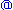 jméno a příjmenípracovní zařazenítelefone-mail